Отчет по результатам самообследования образовательной организации за 2019г. Авнономная некоммерческая организация дополнительного профессионального                       образования «Авто-Комп»», далее АНО ДПО «Авто-Комп»                                                                                   (наименование организации)Самообследование проведено: Директор АНО ДПО «Авто-Комп» Азиков Михаил Викторович,  Руководитель АНО «НОЦ»Авто-Комп» Азикова Римма Михайловна(должность,  фамилия, инициалы лица (лиц), проводившего (их) самообследование)1. Оценка образовательной деятельности           Образовательная деятельность Автономная некоммерческая организация                 дополнительного профессионального образования «Авто-Комп»	.(наименование образовательной организации)соответствует требованиям Федерального закона от 10 декабря . № 196-ФЗ «О безопасности дорожного движения»;  Федерального закона от 29 декабря . № 273-ФЗ «Об образовании в Российской Федерации»; Примерных программ профессионального обучения водителей транспортных средств соответствующих категорий и подкатегорий, утвержденных приказом Минобрнауки России от 26.12.2013 года № 1408 (зарегистрирован Минюстом России 09.07.2014 года, регистрационный № 33026); Порядка организации и осуществления образовательной деятельности по основным программам профессионального обучения, утвержденного приказом Министерства образования и науки Российской Федерации от 18 апреля . № 292.2. Оценка системы управления организацииУправление образовательной организацией осуществляется в соответствии с законодательством Российской Федерации и Уставом  Автономная некоммерческая организация дополнительного профессионального образования                                                       «Авто-Комп»                                                                                                                              	(наименование образовательной организации)3. Оценка содержания и качества подготовки обучающихся за 2019год4. Оценка организации учебного процессаОрганизация учебного процесса соответствует требованиям Образовательной программы профессиональной подготовки водителей транспортных средств категории«В»	.(перечислить реализуемые образовательные программы)методическим рекомендациям по организации образовательного процесса по профессиональному обучению водителей транспортных средств соответствующих категорий, подкатегорий, утвержденным руководителем образовательной организации.5. Оценка качества кадрового обеспеченияПедагогические работники, реализующие программу профессионального обучения водителей транспортных средств, в том числе преподаватели учебных предметов, мастера производственного обучения, удовлетворяют квалификационным требованиям, указанным в квалификационных справочниках по соответствующим должностям.6. Оценка качества учебно-методического обеспеченияУчебно-методические материалы позволяют реализовать образовательные программы профессионального обучения водителей транспортных средств в полном объеме и представлены:	примерными программами профессиональной подготовки водителей транспортных средств, утвержденными в установленном порядке;	программами профессиональной подготовки водителей транспортных средств, согласованными с Госавтоинспекцией и утвержденными руководителем организации, осуществляющей образовательную деятельность;	методическими рекомендациями по организации образовательного процесса, утвержденными руководителем организации, осуществляющей образовательную деятельность;	материалами для проведения промежуточной и итоговой аттестации обучающихся, утвержденными руководителем организации, осуществляющей образовательную деятельность.7. Оценка  качества  библиотечно-информационного обеспеченияИмеющаяся в наличии учебная литература и учебно-наглядные пособия позволяют выполнить Образовательную программу профессиональной подготовки водителей транспортных средств категории «В»	в полном объеме.(перечислить реализуемые образовательные программы)8. Оценка материально-технической базыСведения  о  наличии	в  собственности  или  на  ином  законном  основании  оборудованных учебных транспортных средствСведения о мастерах производственного обученияСведения о преподавателях учебных предметов  Сведения о закрытой площадке или автодроме2Сведения о наличии в собственности или на ином законном основании закрытых площадок или автодромов Договор субаренды земельного участка от «01» марта 2020г. по «31» января 2021г., Московская область, г. Котельники, Дзержинское ш., д.7/4 кадастровый номер: 50:22:0050102:203  (реквизиты правоустанавливающих документов, срок действия)Размеры закрытой площадки или автодрома32400,0м2(в соответствии с  правоустанавливающими документами и итогами фактического обследования)Наличие ровного и однородного асфальто- или цементобетонное покрытия, обеспечивающее круглогодичное функционирование на участках закрытой площадки или автодрома (в том числе автоматизированного) для первоначального обучения вождению транспортных средств, используемые	для	выполнения	учебных	(контрольных)заданийимеетсяНаличие установленного по периметру ограждения, препятствующее движению по их территории транспортных средств и пешеходов, за исключением учебных транспортных средств, используемых впроцессе обученияимеетсяНаличие наклонного участка (эстакады) с продольным уклоном в пределах 8–16%4      имеетсяРазмеры и обустройство техническими средствами организации дорожного движения обеспечивают выполнение	каждого	из	учебных	(контрольных)	заданий,	предусмотренных	программойобученияимеетсяКоэффициент сцепления колес транспортного средства с покрытием не ниже 0,45    имеетсяНаличие  оборудования,  позволяющего	разметить  границы  для	выполнения  соответствующихзаданий6имеетсяПоперечный   уклон,   обеспечивающий   водоотводимеетсяПродольный уклон (за исключением наклонного участка) не более 100‰имеетсяНаличие	освещенности7имеетсяНаличие перекрестка (регулируемого или нерегулируемого)имеетсяНаличие пешеходного переходаимеется2 При наличии двух и более закрытых площадок или автодромов данные сведения заполняются на каждую представленную площадку или автодром.3 Размеры закрытой площадки или автодрома должны составлять не менее 0,24 га.4 Использование колейной эстакады не допускается.5 ГОСТ Р 50597-93 «Автомобильные дороги и улицы. Требования к эксплуатационному состоянию, допустимому по условиям обеспечения безопасности дорожного движения».6 Конуса разметочные (ограничительные), стойки разметочные, вехи стержневые. Если размеры закрытой площадки или автодрома непозволяют одновременно разместить на их территории все учебные (контрольные) задания, предусмотренные Примерной программой водителей транспортных средств, то необходимо иметь съемное оборудование: конуса разметочные (ограничительные), стойки разметочные, вехи стержневые, столбики оградительные съемные, лента оградительная, разметка временная.7 Освещенность должна быть не менее 20 лк. Отношение максимальной освещенности к средней должно быть не более 3:1. Показатель ослепленности установок наружного освещения не должен превышать 150.Наличие дорожных знаков (для автодромов)Наличие средств организации дорожного движения (для автодромов)8 	Наличие технических средств, позволяющих осуществлять контроль, оценку и хранение результатов выполнения учебных (контрольных) заданий в автоматизированном режиме  (для автоматизированных автодромов) Наличие утвержденных технических условий (для автоматизированных автодромов)  Представленные сведения соответствуют требованиям, предъявляемым кзакрытой площадке(закрытой площадке, автодрому, автоматизированному автодрому)Сведения об оборудованных учебных кабинетах:Сведения о наличии в собственности или на ином законном основании оборудованных учебных кабинетов Договор аренды нежилого помещения № 5-7/2 от 10.02.2020г. по адресу г. Москва, ул. Новомарьинская 14/15(реквизиты правоустанавливающих документов, срок действия)Количество оборудованных учебных кабинетов  один Данное  количество  оборудованных  учебных  кабинетов  соответствует	21количествуобщего числа групп9. Наполняемость учебной группы не превышает 20 человек10.Наличие учебного оборудованияПеречень учебного оборудования, необходимого для осуществления образовательной деятельности по программе профессиональной подготовки водителей транспортных средств категории «В»8 Автодромы  должны быть оборудованы средствами организации дорожного движения в соответствии с требованиями ГОСТ Р 52290-2004 «Технические средства организации дорожного движения. Знаки дорожные. Общие технические требования», ГОСТ Р 51256-2011 «Технические средства организации дорожного движения. Разметка дорожная. Классификация. Технические требования», ГОСТ Р 52282-2004 «Технические средства организации дорожного движения. Светофоры дорожные. Типы и основные параметры. Общие технические требования. Методы испытаний», ГОСТ Р 52289-2004 «Технические средства организации дорожного движения. Правила применения дорожных знаков, разметки, светофоров, дорожных ограждений и направляющих устройств». Допускается использование дорожных знаков I или II типоразмера по ГОСТ Р 52290-2004, светофоров типа Т.1 по ГОСТ Р 52282-2004 и уменьшение норм установки дорожных знаков, светофоров.9 Расчетная формула для определения общего числа учебных групп в год: n=(0,75*Фпом*П)/Ргргде n – общее число групп в год; 0,75 – постоянный коэффициент (загрузка учебного кабинета принимается равной 75 %); Фпом – фонд времени использования помещения в часах; П – количество оборудованных учебных кабинетов; Ргр – расчетное учебное время полного курса теоретического обучения на одну группу, в часах.10 В соответствии с Примерными программами профессиональной подготовки водителей транспортных средств соответствующих категорий, подкатегорий, утвержденных приказом Минобрнауки России от 26 декабря 2013 г. № 1408, наполняемость учебной группы не должна превышать 30 человек.11 В качестве тренажера может использоваться учебное транспортное средство.12  Необходимость применения АПК тестирования и развития психофизиологических качеств водителя определяется организацией, осуществляющей образовательную деятельность.13   Магнитная  доска  со  схемой  населенного  пункта  может  быть  заменена  соответствующим  электронным  учебным пособием.Перечень материалов по предмету «Первая помощь при дорожно-транспортном происшествии»Информационно-методические и иные материалы:Учебный планКалендарный учебный графикесть_естьМетодические материалы и разработки:соответствующая примерная программа профессиональной подготовки (переподготовки) водителейтранспортных средств, утвержденная в установленном порядкеестьобразовательная	программа	подготовки	(переподготовки)	водителей,	согласованная	с Госавтоинспекцией и утвержденная  руководителем организации, осуществляющей образовательнуюдеятельность16естьметодические	рекомендации	по	организации	образовательного	процесса,	утвержденныеруководителем организации, осуществляющей образовательную деятельностьестьматериалы для проведения промежуточной и итоговой аттестации обучающихся,	утвержденные руководителем	организации,	осуществляющей	образовательную		деятельностьестьрасписание занятийестьСхемы	учебных	маршрутов,	утвержденных	организацией,   осуществляющей   образовательную деятельность (за исключением программ подготовки	водителей транспортных средств категорий«М», «А», подкатегорий «А1», «В1»)естьСведения об оборудовании и технических средствах обучения:Аппаратно-программный комплекс тестирования и развития психофизиологических качеств водителя (при наличии)  Марка, модель Производитель  Наличие утвержденных технических условий17 Тренажер (при наличии)  Марка, модель Производитель  Наличие утвержденных технических условий1816 В соответствии с подпунктом 9 статьи 2 Федерального закона «Об образовании в Российской Федерации» образовательная программа должна содержать основные характеристики образования (объем, содержание, планируемые результаты), организационно- педагогические условия, учебный план, календарный учебный график, рабочие программы учебных предметов.17 Аппаратно-программный комплекс тестирования и развития психофизиологических качеств водителя (далее – АПК) должен обеспечивать оценку и возможность повышать уровень психофизиологических качеств, необходимых для безопасного управления транспортным средством (профессионально важных качеств), а также формировать навыки саморегуляции его психоэмоциональногосостояния в процессе управления транспортным средством. Оценка уровня развития профессионально важных качеств производится при помощи компьютерных психодиагностических методик, реализованных на базе АПК с целью повышения достоверности и снижения субъективности в процессе тестирования.АПК должны обеспечивать тестирование следующих профессионально важных качеств водителя: психофизиологических (оценка готовности к психофизиологическому тестированию, восприятие пространственных отношений и времени, глазомер, устойчивость, переключаемость и распределение внимания, память, психомоторику, эмоциональную устойчивость, динамику работоспособности, скорость формирования психомоторных навыков, оценка моторной согласованности действий рук); свойств и качеств личности водителя, которые позволят ему безопасно управлять транспортным средством (нервно-психическая устойчивость, свойства темперамента, склонность к риску, конфликтность, монотоноустойчивость). АПК для формирования у водителей навыков саморегуляции психоэмоционального состояния должны предоставлять возможности для обучения саморегуляции при наиболее часто встречающихся состояниях: эмоциональной напряженности, монотонии, утомлении, стрессе и тренировке свойств внимания (концентрации, распределения). Аппаратно-программный комплекс должен обеспечивать защиту персональных данныхКомпьютер с соответствующим программным обеспечением 18 Тренажеры, используемые в учебном процессе, должны обеспечивать: первоначальное обучение навыкам вождения; отработку правильной посадки водителя в транспортном средстве и пристегивания ремнем безопасности; ознакомление с органами управления, контрольно-измерительными приборами; отработку приемов управления транспортным средством.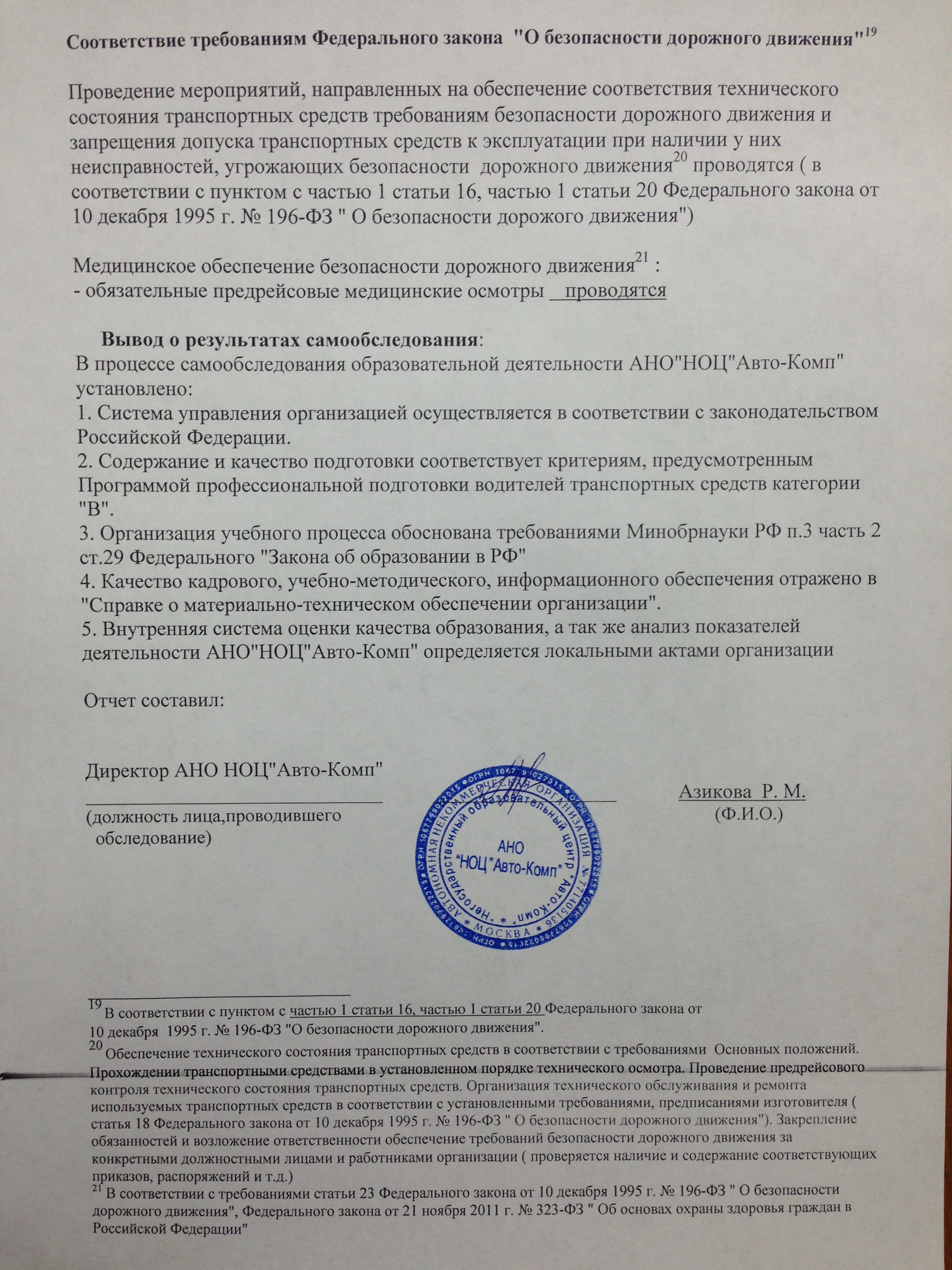 Количеств о обучающи хсяОтчислено в процессе обученияОтчислено в процессе обученияОтчислено в процессе обученияОтчислено в процессе обученияДопущенок квалифика- ционному экзаменуДопущенок квалифика- ционному экзаменуСдали квалификационный экзаменСдали квалификационный экзаменСдали квалификационный экзаменСдали квалификационный экзаменСдали квалификационный экзаменСдали квалификационный экзаменСдали квалификационный экзаменСдали квалификационный экзаменНе сдали квалифи- кационный экзаменНе сдали квалифи- кационный экзаменСдали экзаменв ГИБДД с первого разаСдали экзаменв ГИБДД с первого разаКоличеств о обучающи хсяВсегоВсегоВ том числепо неуспе- ваемостиВ том числепо неуспе- ваемостиДопущенок квалифика- ционному экзаменуДопущенок квалифика- ционному экзаменуВсегоВсегоИз них с оценкамиИз них с оценкамиИз них с оценкамиИз них с оценкамиИз них с оценкамиИз них с оценкамиНе сдали квалифи- кационный экзаменНе сдали квалифи- кационный экзаменСдали экзаменв ГИБДД с первого разаСдали экзаменв ГИБДД с первого разаКоличеств о обучающи хсяВсегоВсегоВ том числепо неуспе- ваемостиВ том числепо неуспе- ваемостиДопущенок квалифика- ционному экзаменуДопущенок квалифика- ционному экзаменуВсегоВсегоотличноотличнохорошохорошоудовлудовлНе сдали квалифи- кационный экзаменНе сдали квалифи- кационный экзаменСдали экзаменв ГИБДД с первого разаСдали экзаменв ГИБДД с первого разаКоличеств о обучающи хсячел%чел%чел%чел%чел%че л%чел%чел%чел%569----56910050283.5----5021008216.519357,1Сведения об учебных транспортных средствахНомер по порядкуНомер по порядкуНомер по порядкуНомер по порядкуСведения об учебных транспортных средствах1234Марка, модельLADA LARGUSHYUNDAI ACCENTCHEVROLET, KLAS(AVEO)821303ТипЛЕГКОВОЙЛЕГКОВОЙЛЕГКОВОЙПРИЦЕ К ЛЕГКОВЫМ АВТОМОБИЛЯМКатегория (подкатегория)ВВВПРИЦЕПТип трансмиссииМЕХАНИЧЕСКАЯМЕХАНИЧЕСКАЯМЕХАНИЧЕСКАЯГосударственный регистрационный знакЕ888ЕВ777К438КА197М988ОВ197ВТ514277Основание владенияДОГОВОР АРЕНДЫДОГОВОР АРЕНДЫДОГОВОР АРЕНДЫДОГОВОР АРЕНДЫНаличие информации о внесении изменений в конструкцию транспортного средства в свидетельстве о регистрацииИМЕЕТСЯИМЕЕТСЯИМЕЕТСЯНаличие тягово-сцепного (опорно-сцепного) устройстваИМЕЕТСЯИМЕЕТСЯОТСУТСТВУЕТИМЕЕТСЯТехнический осмотр (дата прохождения, срок действия)11.07.2019-12.07.202104.12.2019-04.12.202011.11.2019-12.11.2020Соответствие пунктам 5 и 8 Основных положений по допуску транспортных средств к эксплуатации и обязанностей должностных лиц по обеспечению безопасности дорожного движения2СООТВЕТСТВУЕТСООТВЕТСТВУЕТСООТВЕТСТВУЕТСООТВЕТСТВУЕТСтраховой полис обязательного страхования (номер, дата выдачи, срок действия, страховая организация)МММ №6003190568,31.07.2019-30.07.2020ЕВРОИНС№5035420540, 04.12.2019-24.04.2020, РЕСО№0102165772, 11.11.2019-12.11.2020ИНГОССТРАХСоответствие требованиям, да/нетДАДАДАДАNп/пФ.И.О.Реквизиты документов, подтверждающих квалификациюСерия, номер водительского удостоверения, дата выдачи, разрешенные категории, подкатегории транспортных средств, ограничения, стажРеквизиты документа на право обучения вождению транспортными средствами соответствующих категорий, подкатегорий (серия, номер, дата выдачи, кем выдан)Сведения о лишении права управления транспортными средствамиОснования трудовой деятельности1234567 1.АВДЕЕВБОРИС КОНСТАНТИНОВИЧ № 5643ОТ 22.08.1975КВАЛИФИКАЦИЯ: ТРАКТОРИСТ-МАШИНИСТ7721 № 568726 ОТ 04.02.2015КАТЕГОРИИ:А, А1, В, В1, МСТАЖ С 1995ИП № 002, ОТ 30.05.2018Г.ООО « АВТОШКОЛА « Р-АВТО»     Состоит      в  штате 2.ОВЕЧКИН АНАТОЛИЙ ИВАНОВИЧГ-1 № 623911ОТ 27.06.1979КВАЛИФИКАЦИЯ:ТОВАРОВЕД ВЫСШЕЙ КВАЛИФИКАЦИИ7705 № 270712 ОТ 13.03.2012КАТЕГОРИИ: ВСТАЖ С 1992ПП1238, ОТ 05.02.2020Г.ООО «ХОРС-ГРУПП»    Состоит     в  штате 3.ПОГОСЯН ГРАНТ ПАШОЕВИЧБВС 0642780ОТ 05.07.1999КВАЛИФИКАЦИЯ:ИНЖЕНЕР-МЕХАНИК ПО СПЕЦИАЛЬНОСТИ «АВТОМОБИЛИ И АВТОМОБИЛЬНОЕ ХОЗЯЙСТВО»7731 № 767055ОТ 19.04.2017КАТЕГОРИИ:В,В1,С,С1,D,D1,DE,D1E,МСТАЖ С 1987ПП1233, ОТ 24.01.2020Г.ООО «ХОРС-ГРУПП»     Состоит      в  штате4.ПЛЮХИНА ЕЛЕНА ВИКТОРОВНАКТ № 07412ОТ 05.04.2013КВАЛИФИКАЦИЯ: ЭКОНОМИСТ ПО СПЕЦИАЛЬНОСТИ «ФИНАНСЫ И КРЕДИТ»               7721 № 536231ОТ 25.12.2014КАТЕГОРИИ: В,В1СТАЖ С 2013ДПП № 00002025 ОТ 10.09.2019Г.ООО «АВТОШКОЛА «Р-АВТО»    Состоит      в штатеФ. И. О.Учебный предметДокумент о высшем или среднем профессиональном образовании по направлению подготовки "Образование и педагогика" или в области, соответствующей преподаваемому предмету, либо о высшем или среднем профессиональном образовании и дополнительное профессиональное образование по направлению деятельности1Удостоверение о по- вышении квалификации (не реже чем один раз в три года)2Оформлен в соответствии с трудовым законодательством (состоит в штате или иное)ПОГОСЯН ГРАНТ ПАШОЕВИЧ «Основы законодательства в сфере дорожного движения», «Основы управления ТС», «Устройство и тех.обслуживание ТС кат. «В» как объектов управления», «Основы управления ТС кат.»В», « Организация и выполнение грузовых перевозок автомобильным транспортом», «Организация и выполнение пассажирских перевозок автомобильным транспортом».Московский государственный открытый университет. Диплом БВС № 642780 от 05.07.1999г.Квалификация: Инженер-механик по специальности «Автомобили и автомобильное хозяйство».Диплом ПП2019/12/5062 от 10.12.2019г.ООО «Хорс-Групп»состоит в штатеАЗИКОВА ЛЮБОВЬ СЕРГЕЕВНА«Первая помощь при ДТП»Медицинское училище №15 Главного Управления Здравоохранения Мосгорисполкома .Диплом БТ № 695748 от 05.07.1979г.Квалификация: Медицинская сестраДиплом ПП751 от 01.07.2019г.\ООО «Хорс-Групп»состоит в штатеШУМЛЯНСКАЯ ЛЮДМИЛА АНТОНОВНА«Психофизиологические основы деятельности водителя»Университет Российской академии образования.Диплом ДВС№ 0185680 от 04.06.2001г.Квалификация: Психолог. Преподаватель психологии по специальности «Психология».Удостоверение ПК3653 от 01.07.2019г.ООО «Хорс-Групп»состоит в штате№ п/пПо какому адресу осуществления образовательной деятельности находится оборудованный учебный кабинетПлощадь (кв. м)Количество посадочных мест1109469 г. Москва, ул.Новомарьинская,д. 14/15 25,020Наименование учебного оборудованияЕдиница измеренияКолич ествоНаличиеОборудование и технические средства обучениякомплект1-Тренажер11комплект1-Аппаратно-программный	комплекс	тестирования	и	развитиякомплект1-психофизиологических качеств водителя (АПК) 121Детское удерживающее устройствокомплект1ЕстьГибкое связующее звено (буксировочный трос)комплект1ЕстьТягово-сцепное устройствокомплект1ЕстьКомпьютер с соответствующим программным обеспечениемкомплект1ЕстьМультимедийный проекторкомплект1ЕстьЭкран (монитор, электронная доска)комплект1МониторМагнитная доска со схемой населенного пункта13комплект1ПрограммаУчебно-наглядные пособия14Основы законодательства в сфере дорожного движенияДорожные знакикомплект1Дорожная разметкакомплект1мультимедийОпознавательные и регистрационные знакишт1наяСредства регулирования дорожного движенияшт1програраммаСигналы регулировщикашт1«автополис-Применение	аварийной	сигнализации	и	знака	аварийнойшт1медиа»,остановкиплакаты,Начало движения, маневрирование. Способы развороташт1мультимедийРасположение транспортных средств на проезжей части Скоростьшт1ные  слайдыдвиженияшт1Обгон, опережение, встречный разъездшт1Остановка и стоянкашт1Проезд перекрестковшт1Проезд  пешеходных  переходов,  и  мест  остановок  маршрутныхшт1транспортных средствДвижение через железнодорожные путишт1Движение по автомагистралямшт1Движение в жилых зонахшт1Перевозка пассажировшт1Перевозка грузовшт1Неисправности и условия, при которых запрещается эксплуатацияшт1транспортных средствОтветственность за правонарушения в области дорожногошт1движенияСтрахование автогражданской ответственностишт1Последовательность действий при ДТПшт1Психофизиологические основы деятельности водителяПсихофизиологические особенности деятельности водителяшт1мультимедийВоздействие на поведение водителя психотропных,шт1наянаркотических веществ, алкоголя и медицинских препаратовпрограраммаКонфликтные ситуации в дорожном движениишт1«автополис-Факторы риска при вождении автомобиляшт1медиа»,Факторы риска при вождении автомобиляшт1плакаты,Основы управления транспортными средствамишт1мультимедийСложные дорожные условияшт1ные  слайдыВиды и причины ДТПшт1Типичные опасные ситуациишт1Сложные метеоусловияшт1мультимедийДвижение в темное время сутокшт1наяПосадка водителя за рулем. Экипировка водителяшт1програраммаСпособы торможенияшт1«автополис-Тормозной и остановочный путьшт1медиа»,Действия водителя в критических ситуацияхшт1плакаты,Силы, действующие на транспортное средствошт1мультимедийУправление автомобилем в нештатных ситуацияхшт1ные  слайдыПрофессиональная надежность водителяшт1Дистанция и боковой интервал. Организация наблюдения	вшт1процессе управления транспортным средствомВлияние дорожных условий на безопасность движенияшт1Безопасное прохождение поворотовшт1Безопасность пассажиров транспортных средствшт1Безопасность пешеходов и велосипедистовшт1Типичные ошибки пешеходовшт1Типовые примеры допускаемых нарушений ПДДшт1Устройство и техническое обслуживание транспортных средствкатегории «В» как объектов управленияКлассификация автомобилей Общее устройство автомобиляшт шт11мультимедийКузов автомобиля, системы пассивной безопасностишт1наяОбщее устройство и принцип работы двигателяшт1програраммаГорюче-смазочные материалы и специальные жидкостиСхемы трансмиссии автомобилей с различными приводами Общее устройство и принцип работы сцепленияОбщее устройство и принцип работы механической коробки переключения передачштшт шт шт1111«автополис- медиа», плакаты, мультимедийОбщее устройство и принцип работы автоматической коробкишт1ные  слайдыпереключения передач Передняя и задняя подвескишт1Конструкции и маркировка автомобильных шиншт1Общее устройство и принцип работы тормозных системшт1Общее устройство и принцип работы системы рулевогошт1управленияОбщее устройство и маркировка аккумуляторных батарейшт1Общее устройство и принцип работы генераторашт1Общее устройство и принцип работы стартерашт1Общее устройство и принцип работы бесконтактной ишт1микропроцессорной систем зажиганияОбщее устройство и принцип работы, внешних световыхшт1приборов и звуковых сигналовКлассификация прицеповшт1Общее устройство прицепашт1Виды подвесок, применяемых на прицепахшт1Электрооборудование прицепашт1Устройство узла сцепки и тягово-сцепного устройствашт1Контрольный осмотр и ежедневное техническое обслуживаниешт1автомобиля и прицепашт1Организация и выполнение грузовых перевозок автомобильнымшт1мультимедийтранспортомшт1наяНормативные правовые акты, определяющие порядок перевозкишт1програраммагрузов автомобильным транспортом«автополис-медиа»,Организация и выполнение пассажирских перевозокплакаты,автомобильным транспортоммультимедийНормативное правовое обеспечение пассажирских перевозокшт1ные  слайдыавтомобильным транспортомИнформационные материалыИнформационный стендЗакон Российской Федерации от 7 февраля 1992 г. № 2300-1 «Ошт1Естьзащите прав потребителей»Копия лицензии с соответствующим приложениемшт1ЕстьПримерная программа профессиональной подготовки водителейшт1Естьтранспортных средств категории «В»Программа профессиональной подготовки водителейшт1Естьтранспортных средств категории «В», согласованная сГосавтоинспекциейУчебный планшт1ЕстьКалендарный учебный график (на каждую учебную группу)шт1ЕстьРасписание занятий (на каждую учебную группу)шт1ЕстьГрафик учебного вождения (на каждую учебную группу)шт1ЕстьСхемы учебных маршрутов, утвержденные руководителемшт1Естьорганизации, осуществляющей образовательную деятельностьКнига жалоб и предложенийшт1ЕстьАдрес официального сайта в сети «Интернет»шт1ЕстьНаименование учебных материаловЕдиница измеренияКоли чест воНаличиеОборудованиеОборудованиеОборудованиеОборудованиеТренажер-манекен взрослого пострадавшего (голова, торс, конечности) с выносным электрическим контролером для отработки приемов сердечно-легочной реанимациикомплект1ЕстьТренажер-манекен взрослого пострадавшего (голова, торс) без контролера для отработки приемов сердечно-легочной реанимациикомплект1ЕстьТренажер-манекен взрослого пострадавшего для отработки приемов удаления инородного тела из верхних дыхательных путейкомплект1ЕстьРасходный материал для тренажеров (запасные лицевые маски, запасные «дыхательные пути», пленки с клапаном для проведения искусственной вентиляции легких)комплект20ЕстьМотоциклетный шлемштук1ЕстьРасходные материалыРасходные материалыРасходные материалыРасходные материалыАптечка первой помощи (автомобильная)комплект8ЕстьТабельные средства для оказания первой помощи.Устройства для проведения искусственной вентиляции легких: лицевые маски с клапаном различных моделей.Средства для временной остановки кровотечения – жгуты. Средства иммобилизации для верхних, нижних конечностей, шейного отдела позвоночника (шины).Перевязочные средства (бинты, салфетки, лейкопластырь)комплект1ЕстьПодручные материалы, имитирующие носилочные средства, средства для остановки кровотечения, перевязочные средства, иммобилизирующие средствакомплект1ЕстьУчебно-наглядные пособия 15Учебные пособия по первой помощи пострадавшим в дорожно- транспортных происшествиях для водителейкомплект18Литература, плакатыУчебные фильмы по первой помощи пострадавшим в дорожно- транспортных происшествияхкомплект1мультимедийна я програрамма«автополис- медиа»Наглядные пособия: способы остановки кровотечения, сердечно- легочная реанимация, транспортные положения, первая помощь при скелетной травме, ранениях и термической травмекомплект1мультимедийна я програрамма«автополис- медиа», плакаты, мультимедийн ые  слайдыТехнические средства обученияТехнические средства обученияТехнические средства обученияТехнические средства обученияКомпьютер с соответствующим программным обеспечениемкомплект1естьМультимедийный проекторкомплект1естьЭкран (электронная доска)комплект1есть